Entités ayant soumis les résultats/contributions contenus dans le présent document:MOD	BDT/6/1avant-Projet de Déclaration de la CMDT-17La Conférence mondiale de développement des télécommunications (Buenos Aires, 2017), qui s'est tenue à Buenos Aires, Argentine, sur le thème "les TIC au service des objectifs de développement durable" (ICT④SDGs),reconnaîta)	que les télécommunications/TIC sont un catalyseur essentiel du développement social et économique et permettent en conséquence d'accélérer la réalisation dans les meilleurs délais des Objectifs et des cibles de développement durable qui sont énoncés dans le document "Transformer notre monde: le Programme de développement durable à l'horizon 2030";b)	que les télécommunications/TIC jouent aussi un rôle crucial dans divers domaines, comme la santé, l'éducation, l'agriculture, la gouvernance, la finance, le commerce, la réduction des risques de catastrophe et la gestion des catastrophes, l'atténuation des effets des changements climatiques et l'adaptation à ces effets, en particulier dans les pays les moins avancés (PMA), les petits Etats insulaires en développement (PEID), les pays en développement sans littoral (PDSL) et les pays dont l'économie est en transition;c)	qu'un accès à des infrastructures, applications et services de télécommunications/TIC modernes, sûrs et financièrement abordables offre la possibilité d’améliorer la vie quotidienne des habitants de la planète et de faire en sorte qu'un développement durable dans le monde entier devienne une réalité;d)	que la conformité et l'interopérabilité généralisées des équipements et systèmes de télécommunication/TIC obtenues par la mise en œuvre de programmes, politiques et décisions pertinents peuvent élargir les débouchés commerciaux, renforcer la fiabilité, encourager l'intégration et le commerce à l'échelle mondiale;e)	que les applications des télécommunications/TIC peuvent changer radicalement la vie des personnes, des communautés et des sociétés dans leur ensemble mais qu'elles peuvent aussi rendre plus difficile l'instauration de la confiance et la sécurité dans l'utilisation des télécommunications/TIC;f)	que les technologies d'accès large bande ainsi que les services et applications des TIC rendus possibles par le large bande offrent de nouvelles possibilités d'interaction entre les peuples, de partage des connaissances et des compétences spécialisées, de transformation de la vie quotidienne des habitants de la planète et de contribution au développement inclusif et durable dans le monde;g)	que, malgré tous les progrès accomplis ces dernières années, la fracture numérique subsiste et est aggravée par les disparités en matière d'accès, d'utilisation et de compétences entre les pays et à l'intérieur des pays, en particulier entre les zones urbaines et les zones rurales, ainsi que sur le plan de l'existence de télécommunications/TIC accessibles et financièrement abordables, en particulier pour les femmes, les jeunes, les enfants, les peuples autochtones et les personnes handicapées ayant des besoins particuliers;h)	que l'UIT est déterminée à améliorer la vie quotidienne de tous et à rendre le monde meilleur grâce aux télécommunications et aux technologies de l'information et de la communication (TIC),déclare en conséquence1	que des télécommunications/TIC accessibles et financièrement abordables pour tous, facilitent considérablement la réalisation des objectifs de développement durable à l'horizon 2030;2	que l'innovation est essentielle pour mettre en place des infrastructures et des services TIC haut débit et d'excellente qualité;3	que, dans le contexte de la convergence, les décideurs et les régulateurs devraient continuer de promouvoir un accès généralisé et financièrement abordable aux télécommunications/TIC, y compris à l'Internet, par la mise en place d'un environnement politique, juridique et réglementaire équitable, transparent, stable, prévisible et non discriminatoire, y compris de régimes de conformité et d'interopérabilité communs propres à stimuler la concurrence, élargir les choix offerts au consommateur, favoriser la poursuite de l'innovation sur le plan des technologies et des services et encourager l'investissement à l'échelle nationale, régionale et internationale;4	que le potentiel de technologies nouvelles et émergentes comme les mégadonnées et l'Internet des objets devrait être mis à profit pour soutenir l'action menée à l'échelle mondiale pour poursuivre le développement de la société de l’information;5	que les compétences de base dans le domaine du numérique et des TIC et les capacités humaines et institutionnelles pour le développement et l'utilisation des réseaux, applications et services de télécommunications/TIC doivent être renforcées pour permettre à chacun de contribuer à enrichir les idées, le savoir et d'apporter sa pierre au développement humain;6	qu'il est important tant pour les Etats Membres que pour le secteur privé de mesurer la société de l'information et de fournir les indicateurs/statistiques appropriés afin que les Etats Membres puissent recenser les lacunes appelant une intervention des pouvoirs publics et que le secteur privé puisse trouver des possibilités d'investissement;7	qu'une société de l'information véritablement inclusive devrait tenir compte des besoins des personnes handicapées ayant des besoins spécifiques;8	que pour établir la confiance et la sécurité dans l'utilisation des télécommunications/TIC, il est nécessaire de renforcer la coopération et la coordination internationales entre les gouvernements, les organisations compétentes, les entreprises du secteur privé et d'autres parties prenantes;9	qu'une collaboration entre, d'une part, pays développés et pays en développement et entre, d'autre part, pays en développement est encouragée car elle ouvre la voie à une coopération technique, à des transferts de technologie et à des activités de recherche communes;10	que les partenariats public-privé doivent être encore renforcés afin de rechercher et d'appliquer des solutions technologiques et des mécanismes de financement novateurs en faveur d'un développement inclusif et durable;11	que l'innovation devrait être intégrée dans les politiques, initiatives et programmes nationaux pour promouvoir un développement et une croissance économique durables dans le cadre de partenariats multipartites entre pays en développement, d'une part, et entre pays développés et pays en développement, d'autre part, afin de faciliter les transferts de technologies et de connaissances;12	que la coopération internationale devrait être renforcée en permanence entre les Etats Membres et les Membres de Secteur de l'UIT, les Associés et établissements universitaires participant aux travaux de l'Union, et d'autres partenaires et parties prenantes, l'objectif étant de parvenir à un développement durable grâce à l'utilisation des télécommunications/TIC;13	que les membres de l'UIT et les autres parties intéressées devraient coopérer pour mettre en œuvre les buts et les cibles à l'échelle mondiale dans le domaine des télécommunications/technologies de l'information et de la communication qui sont énoncés dans le programme Connect 2020.En conséquence, nous, délégués à la Conférence mondiale de développement des télécommunications (CMDT-17), nous déclarons déterminés à accélérer l'expansion et l'utilisation des infrastructures, services et applications de télécommunications/TIC, pour atteindre dans les meilleurs délais les objectifs et les cibles de développement durable énoncés dans le document "Transformer notre monde: le Programme de développement durable à l'horizon 2030".La Conférence mondiale de développement des télécommunications (CMDT-17) appelle les Etats Membres, les Membres de Secteur, les Associés de l'UIT, les établissements universitaires participant à ses travaux ainsi que tous les autres partenaires et parties prenantes à contribuer au succès de la mise en oeuvre du Plan d'action de Buenos Aires.______________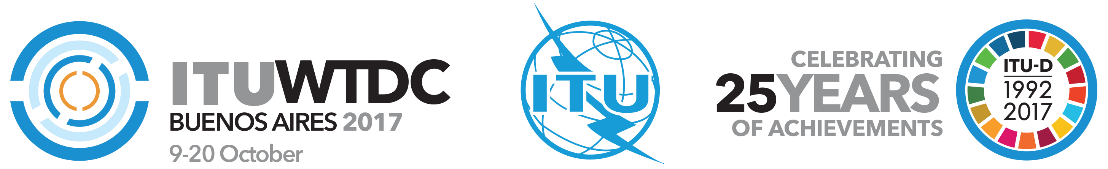 Groupe consultatif pour le développement 
des télécommunications (GCDT)22ème réunion, Genève, 9-12 mai 2017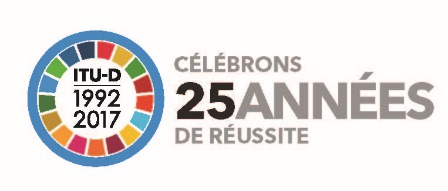 Document TDAG17-22/9-F10 mai 2017Original: anglaisPrésident du Groupe de travail par correspondance du GCDT sur le Plan stratégique, le Plan opérationnel et la Déclaration (CG-SPOPD)Président du Groupe de travail par correspondance du GCDT sur le Plan stratégique, le Plan opérationnel et la Déclaration (CG-SPOPD)Président du Groupe de travail par correspondance du GCDT sur le Plan stratégique, le Plan opérationnel et la Déclaration (CG-SPOPD)Compilation des résultats des rpm et des contributions soumises 
au Gcdt sur L'AVANT-PROJET DE DéCLARATION DE LA CMDT-17Compilation des résultats des rpm et des contributions soumises 
au Gcdt sur L'AVANT-PROJET DE DéCLARATION DE LA CMDT-17Compilation des résultats des rpm et des contributions soumises 
au Gcdt sur L'AVANT-PROJET DE DéCLARATION DE LA CMDT-17Résumé:Le présent document contient une compilation des résultats convenus au cours des RPM et des contributions soumises par les membres à la réunion de 2017 du GCDT concernant l’avant-projet de Déclaration de la CMDT-17. Le CG-SPOPD a examiné ce document lors de sa réunion tenue le 9 mai 2017.Suite à donner:Le GCDT est invité à examiner le présent document et à donner les indications qu'il jugera nécessaires. Les résultats de la réunion de 2017 du GCDT seront communiqués aux membres, sous forme d'un document de référence, en vue de l'élaboration de leurs contributions à la CMDT-17.Références:RPM-CIS16/44, RPM-AMS17/41, RPM-ASP17/36, TDAG17-22/45, TDAG17-22/49, TDAG17-22/52, TDAG17-22/60, TDAG17-22/68Résumé:Le présent document contient une compilation des résultats convenus au cours des RPM et des contributions soumises par les membres à la réunion de 2017 du GCDT concernant l’avant-projet de Déclaration de la CMDT-17. Le CG-SPOPD a examiné ce document lors de sa réunion tenue le 9 mai 2017.Suite à donner:Le GCDT est invité à examiner le présent document et à donner les indications qu'il jugera nécessaires. Les résultats de la réunion de 2017 du GCDT seront communiqués aux membres, sous forme d'un document de référence, en vue de l'élaboration de leurs contributions à la CMDT-17.Références:RPM-CIS16/44, RPM-AMS17/41, RPM-ASP17/36, TDAG17-22/45, TDAG17-22/49, TDAG17-22/52, TDAG17-22/60, TDAG17-22/68Résumé:Le présent document contient une compilation des résultats convenus au cours des RPM et des contributions soumises par les membres à la réunion de 2017 du GCDT concernant l’avant-projet de Déclaration de la CMDT-17. Le CG-SPOPD a examiné ce document lors de sa réunion tenue le 9 mai 2017.Suite à donner:Le GCDT est invité à examiner le présent document et à donner les indications qu'il jugera nécessaires. Les résultats de la réunion de 2017 du GCDT seront communiqués aux membres, sous forme d'un document de référence, en vue de l'élaboration de leurs contributions à la CMDT-17.Références:RPM-CIS16/44, RPM-AMS17/41, RPM-ASP17/36, TDAG17-22/45, TDAG17-22/49, TDAG17-22/52, TDAG17-22/60, TDAG17-22/68RPM-CEIRPM-AMSRPM-ASPCubaFédération de RussieChineProposition soumise par plusieurs pays, à savoir l’Algérie, Bahreïn, l’Egypte, le Koweït, le Maroc, Oman, le Qatar, l’Arabie saoudite, le Soudan, les Emirats arabe unis et le YémenJaponRPM-AMS/41/1: Réunion préparatoire régionale en vue de la CMDT-17 pour la région Amériques (RPM-AMS)RPM-CIS/38/1: Réunion préparatoire régionale en vue de la CMDT-17 pour la CEI (RPM-CEI)a)	que les télécommunications/TIC sontun catalyseur essentiel du développement social et économique et permettent en conséquence d'accélérer la réalisation dans les meilleurs délais des Objectifs et des cibles de développement durable qui sont énoncés dans "Transformer notre monde: le Programme de développement durable à l'horizon 2030";RPM-AMS/41/1: Réunion préparatoire régionale en vue de la CMDT-17 pour la région Amériques (RPM-AMS)a)	que les télécommunications/TIC sont un catalyseur essentiel du développement social et économique et permettent en conséquence d'accélérer la dans les meilleurs délais des Objectifs et des cibles de développement durable qui sont énoncés dans le document "Transformer notre monde: le Programme de développement durable à l'horizon 2030";Fédération de Russie – Document TDAG17-22/49a)	République algérienne démocratique et populaire, Royaume de Bahreïn, République arabe d'Egypte, Etat du Koweït, Royaume du Maroc, Sultanat d’Oman, Etat du Qatar, Royaume d'Arabie saoudite, République du Soudan, Emirats arabes unis, République du Yémen – Document TDAG17-22/60a)	RPM-AMS/41/1: Réunion préparatoire régionale en vue de la CMDT-17 pour la région Amériques (RPM-AMS)b)	RPM-AMS/41/1: Réunion préparatoire régionale en vue de la CMDT-17 pour la région Amériques (RPM-AMS)RPM-CIS/38/1: Réunion préparatoire régionale en vue de la CMDT-17 pour la CEI (RPM-CEI)b)	que les télécommunications/TIC jouent aussi un rôle dans divers domaines, comme la santé, l'éducation, l'agriculture, la gouvernance, la finance, le commerce, la réduction des risques de catastrophe et la gestion des catastrophes, l'atténuation des effets des changements climatiques et l'adaptation à ces effets, en particulier dans les pays les moins avancés (PMA), les petits Etats insulaires en développement (PEID), les pays en développement sans littoral (PDSL) et les pays dont l'économie est en transition;RPM-AMS/41/1: Réunion préparatoire régionale en vue de la CMDT-17 pour la région Amériques (RPM-AMS)/TIC jouent aussi un rôle crucial dans divers domaines, comme la santé, l'éducation, l'agriculture, la gouvernance, la finance, le commerce, la réduction des risques de catastrophe et la gestion des catastrophes, l'atténuation des effets des changements climatiques et l'adaptation à ces effets;Fédération de Russie – Document TDAG17-22/49 b)	que les télécommunications/TIC jouent aussi un rôle dans divers domaines, comme la santé, l'éducation, l'agriculture, la gouvernance, la finance, le commerce, la réduction des risques de catastrophe et la gestion des catastrophes, l'atténuation des effets des changements climatiques et l'adaptation à ces effets, en particulier dans les pays les moins avancés (PMA), les petits Etats insulaires en développement (PEID), les pays en développement sans littoral (PDSL) et les pays dont l'économie est en transition;Japon – Document TDAG17-22/68b)	que les télécommunications/TIC jouent aussi un rôle crucial dans divers domaines, comme la santé, l'éducation, l'agriculture, la gouvernance, la finance, le commerce, l'atténuation des effets des changements climatiques et l'adaptation à ces effets, en particulier dans les pays les moins avancés (PMA), les petits Etats insulaires en développement (PEID), les pays en développement sans littoral (PDSL) et les pays dont l'économie est en transition;c)	RPM-AMS/41/1: Réunion préparatoire régionale en vue de la CMDT-17 pour la région Amériques (RPM-AMS))	qu'un accès à des infrastructures, applications et services de télécommunications/TIC modernes, sûrs et financièrement abordables offre la possibilité d'améliorer la vie quotidienne des habitants de la planète et de faire en sorte qu'un développement durable dans le monde entier devienne une réalité;RPM-AMS/41/1: Réunion préparatoire régionale en vue de la CMDT-17 pour la région Amériques (RPM-AMS))	que la conformité et l'interopérabilité généralisées des équipements et systèmes de télécommunication/TIC obtenues par la mise en oeuvre de programmes, politiques et décisions pertinents peuvent élargir les débouchés commerciaux, renforcer la fiabilité, encourager l'intégration et le commerce à l'échelle mondiale;RPM-AMS/41/1: Réunion préparatoire régionale en vue de la CMDT-17 pour la région Amériques (RPM-AMS))	que les applications des télécommunications/TIC personnes, communautés et sociétés dans leur ensemble mais qu'elles peuvent aussi rendre difficile l'instauration de la confiance et la sécurité dans l'utilisation des télécommunications/TIC;RPM-AMS/41/1: Réunion préparatoire régionale en vue de la CMDT-17 pour la région Amériques (RPM-AMS))	que la conformité et l'interopérabilité généralisées des équipements et systèmes de télécommunication/TIC obtenues par la mise en oeuvre de programmes, politiques et décisions pertinents peuvent élargir les débouchés commerciaux, renforcer la fiabilité, encourager l'intégration et le commerce à l'échelle mondiale;RPM-CIS/38/1 : Réunion préparatoire régionale en vue de la CMDT-17 pour la CEI (RPM-CEI)g)	que, malgré tous les progrès accomplis ces dernières années, la fracture numérique subsiste, et est aggravée par les disparités en matière d'accès, d'utilisation et de compétences entre les à l'intérieur des pays, en particulier entre les zones urbaines et les zones rurales, ainsi que sur le plan de l'existence de télécommunications/TIC accessibles et financièrement abordables, en particulier pour les femmes, les jeunes, les enfants, les peuples autochtones et les personnes handicapées ayant des besoins particuliers;RPM-AMS/41/1: Réunion préparatoire régionale en vue de la CMDT-17 pour la région Amériques (RPM-AMS))	que, malgré tous les progrès accomplis ces dernières années, la fracture numérique subsiste, et est aggravée par les disparités en matière d'accès, d'utilisation et de compétences entre les pays et à l'intérieur des pays, en particulier entre les zones urbaines les zones rurales, ainsi que sur le plan de l'existence de télécommunications/TIC accessibles et financièrement abordables, en particulier pour les femmes, les jeunes, les enfants, les peuples autochtones et les personnes handicapées ayant des besoins particuliers;RPM-ASP/42/1: Réunion préparatoire régionale en vue de la CMDT-17 pour la région Asie-Pacifique (RPM-ASP)g)	que, malgré tous les progrès accomplis ces dernières années, la fracture numérique subsiste, et est aggravée par les disparités en matière d'accès, d'utilisation et de compétences entre les pays et à l'intérieur des pays, en particulier entre les zones urbaines et les zones rurales, ainsi que sur le plan de l'existence de télécommunications/TIC accessibles et financièrement abordables, en particulier pour les femmes, les jeunes, les enfants, les peuples autochtones et les personnes handicapées ayant des besoins particuliers;Fédération de Russie – Document TDAG17-22/49 g)	que, malgré tous les progrès accomplis ces dernières années, la fracture numérique subsiste, et est aggravée par les disparités en matière d'accès, d'utilisation et de compétences entre es pays, en particulier entre les zones urbaines et les zones rurales, ainsi que sur le plan de l'existence de télécommunications/TIC accessibles et financièrement abordables, en particulier pour les femmes, les jeunes, les enfants, les peuples autochtones et les personnes handicapées ayant des besoins particuliers;RPM-AMS/41/1: Réunion préparatoire régionale en vue de la CMDT-17 pour la région Amériques (RPM-AMS))	que l'UIT est déterminée à améliorer la vie quotidienne de tous et à rendre le monde meilleur grâce aux télécommunications et aux TICFédération de Russie – Document TDAG17-22/49 h)	que l'UIT est déterminée à améliorer la vie quotidienne de tous et à rendre le monde meilleur grâce aux télécommunications et aux technologies de l'information et de la communication,RPM-AMS/41/1: Réunion préparatoire régionale en vue de la CMDT-17 pour la région Amériques (RPM-AMS)Fédération de Russie – Document TDAG17-22/49 i)	République algérienne démocratique et populaire, Royaume de Bahreïn, République arabe d'Egypte, Etat du Koweït, Royaume du Maroc, Sultanat d’Oman, Etat du Qatar, Royaume d'Arabie saoudite, République du Soudan, Emirats arabes unis, République du Yémen – Document TDAG17-22/60i)	,RPM-AMS/41/1: Réunion préparatoire régionale en vue de la CMDT-17 pour la région Amériques (RPM-AMS)déclare en conséquenceRPM-CIS/38/1: Réunion préparatoire régionale en vue de la CMDT-17 pour la CEI (RPM-CEI)1	que des télécommunications/TIC accessibles et financièrement abordables pour tous, facilitent considérablement la réalisation des objectifs de développement durable à l'horizon 2030;RPM-AMS/41/1: Réunion préparatoire régionale en vue de la CMDT-17 pour la région Amériques (RPM-AMS)1	que des télécommunications/TIC accessibles et financièrement abordables pour tous, considérablement la des de développement durable à l'horizon 2030;Fédération de Russie – Document TDAG17-22/49 1	que des télécommunications/TIC accessibles et financièrement abordables pour tous, facilitent considérablement la réalisation des objectifs de développement durable à l'horizon 2030;République algérienne démocratique et populaire, Royaume de Bahreïn, République arabe d'Egypte, Etat du Koweït, Royaume du Maroc, Sultanat d’Oman, Etat du Qatar, Royaume d'Arabie saoudite, République du Soudan, Emirats arabes unis, République du Yémen – Document TDAG17-22/601	que des télécommunications/TIC accessibles et financièrement abordables pour tous, facilitent considérablement la réalisation des objectifs de développement durable à l'horizon 2030; RPM-CIS/38/1: Réunion préparatoire régionale en vue de la CMDT-17 pour la CEI (RPM-CEI)2	que l'innovation est essentielle pour mettre en place des infrastructures et des services TIC haut débit et d'excellente qualité;RPM-AMS/41/1: Réunion préparatoire régionale en vue de la CMDT-17 pour la région Amériques (RPM-AMS)2	que l'innovation est essentielle pour infrastructure et de services TIC et d'excellente qualité;Fédération de Russie – Document TDAG17-22/492	que l'innovation est essentielle pour mettre en place des infrastructures et des services TIC haut débit et d'excellente qualité;République populaire de Chine – Document TDAG17-22/522	que l'innovation est essentielle pour des infrastructures et des services TIC haut  qualité République algérienne démocratique et populaire, Royaume de Bahreïn, République arabe d'Egypte, Etat du Koweït, Royaume du Maroc, Sultanat d’Oman, Etat du Qatar, Royaume d'Arabie saoudite, République du Soudan, Emirats arabes unis, République du Yémen – Document TDAG17-22/602	que l'innovation est essentielle pour mettre en place des infrastructures et des services TIC haut débit et d'excellente qualité;RPM-AMS/41/1: Réunion préparatoire régionale en vue de la CMDT-17 pour la région Amériques (RPM-AMS)3	que, dans le contexte de la convergence, les décideurs et les régulateurs devraient continuer de promouvoir un accès généralisé et financièrement abordable aux télécommunications/TIC, y compris à l'Internet, par la mise en place d'un environnement politique, juridique et réglementaire équitable, transparent, stable, prévisible et non discriminatoire, y compris de régimes de conformité et d'interopérabilité communs propres à favoriser la poursuite de l'innovation sur le plan des technologies et des services encourage l'investissement à l'échelle nationale, régionale et internationale;République algérienne démocratique et populaire, Royaume de Bahreïn, République arabe d'Egypte, Etat du Koweït, Royaume du Maroc, Sultanat d’Oman, Etat du Qatar, Royaume d'Arabie saoudite, République du Soudan, Emirats arabes unis, République du Yémen – Document TDAG17-22/60;RPM-AMS/41/1: Réunion préparatoire régionale en vue de la CMDT-17 pour la région Amériques (RPM-AMS)4	';RPM-ASP/42/1: Réunion préparatoire régionale en vue de la CMDT-17 pour la région Asie-Pacifique (RPM-ASP)4	que le potentiel de technologies nouvelles et émergentes comme les mégadonnées l'Internet des objets devrait être mis à profit pour soutenir l'action menée à l'échelle mondiale pour poursuivre le développement de la société de l'information;Fédération de Russie – Document TDAG17-22/49 4	que le potentiel de technologies nouvelles et émergentes comme les mégadonnées et l'Internet des objets devrait être mis à profit pour soutenir l'action menée à l'échelle mondiale pour poursuivre le développement de la société de l'information;RPM-AMS/41/1: Réunion préparatoire régionale en vue de la CMDT-17 pour la région Amériques (RPM-AMS)5	que les compétences de base dans le domaine du numérique et des TIC et les capacités humaines et institutionnelles pour le développement et l'utilisation des réseaux, applications et services de télécommunications/TIC doivent être renforcées pour permettre à chacun de contribuer à enrichir les idées, le savoir et d'apporter sa pierre au développement ;RPM-ASP/42/1: Réunion préparatoire régionale en vue de la CMDT-17 pour la région Asie-Pacifique (RPM-ASP)5	que les compétences de base dans le domaine du numérique et des TIC et les capacités humaines institutionnelles pour le développement et l'utilisation des réseaux, applications et services de télécommunications/TICdoivent être renforcées pour permettre à chacun de contribuer à enrichir les idées, le savoir et d'apporter sa pierre au développement humain;République algérienne démocratique et populaire, Royaume de Bahreïn, République arabe d'Egypte, Etat du Koweït, Royaume du Maroc, Sultanat d’Oman, Etat du Qatar, Royaume d'Arabie saoudite, République du Soudan, Emirats arabes unis, République du Yémen – Document TDAG17-22/60	que les compétences de base dans le domaine du numérique et des TIC et les capacités humaines et institutionnelles pour le développement et l'utilisation des réseaux, applications de télécommunications/TIC doivent être renforcées pour permettre à chacun de contribuer à enrichir les idées, le savoir et d'apporter sa pierre au développement humain;RPM-AMS/41/1: Réunion préparatoire régionale en vue de la CMDT-17 pour la région Amériques (RPM-AMS))6	RPM-AMS/41/1: Réunion préparatoire régionale en vue de la CMDT-17 pour la région Amériques (RPM-AMS);RPM-AMS/41/1: Réunion préparatoire régionale en vue de la CMDT-17 pour la région Amériques (RPM-AMS)	qu'une société de l'information véritablement inclusive devrait besoins des personnes handicapées ayant des besoins spécifiques;RPM-AMS/41/1: Réunion préparatoire régionale en vue de la CMDT-17 pour la région Amériques (RPM-AMS)RPM-AMS/41/1: Réunion préparatoire régionale en vue de la CMDT-17 pour la région Amériques (RPM-AMS)RPM-AMS/41/1: Réunion préparatoire régionale en vue de la CMDT-17 pour la région Amériques (RPM-AMS)RPM-CIS/38/1: Réunion préparatoire régionale en vue de la CMDT-17 pour la CEI (RPM-CEI)8	que pour établir la confiance et la sécurité dans l'utilisation des télécommunications/TIC, il est nécessaire de renforcer la coopération et la coordination internationales entre les gouvernements, les organisations compétentes, les entreprises du secteur privé et d'autres parties prenantes;RPM-AMS/41/1: Réunion préparatoire régionale en vue de la CMDT-17 pour la région Amériques (RPM-AMS)	que la confiance et la sécurité dans l'utilisation des télécommunications/TIC de renforcer la coopération et la coordination internationales entre les gouvernements, les organisations compétentes, les entreprises du secteur privé et d'autres parties prenantes;Fédération de Russie – Document TDAG17-22/498	que pour établir la confiance et la sécurité dans l'utilisation des télécommunications/TIC, il est nécessaire de renforcer la coopération et la coordination internationales entre les gouvernements, les organisations compétentes, les entreprises du secteur privé et d'autres parties prenantes;République algérienne démocratique et populaire, Royaume de Bahreïn, République arabe d'Egypte, Etat du Koweït, Royaume du Maroc, Sultanat d’Oman, Etat du Qatar, Royaume d'Arabie saoudite, République du Soudan, Emirats arabes unis, République du Yémen – Document TDAG17-22/60	que pour établir la confiance et la sécurité dans l'utilisation des télécommunications/TIC, il est nécessaire de renforcer la coopération et la coordination internationales entre les gouvernements, les organisations compétentes, les entreprises du secteur privé et d'autres parties prenantes;Japon – Document TDAG17-22/68;RPM-CIS/38/1 : Réunion préparatoire régionale en vue de la CMDT-17 pour la CEI (RPM-CEI)9	qu'une collaboration entre pays développés et pays en développement  pays en développement est encouragée car elle ouvre la voie à une coopération technique, à des transferts de technologie et à des activités de recherche communes;RPM-AMS/41/1: Réunion préparatoire régionale en vue de la CMDT-17 pour la région Amériques (RPM-AMS)	qu'une collaboration entre pays développés et pays en développement pays en développementencouragée elle ouvre la voie à une coopération technique, à des transferts de technologie à des activités de recherche communes;Fédération de Russie – Document TDAG17-22/499	qu'une collaboration entre, d'une part, pays développés et pays en développement et entre, d'autre part, pays en développement est encouragée car elle ouvre la voie à une coopération technique, à des transferts de technologieà des activités de recherche communes;République algérienne démocratique et populaire, Royaume de Bahreïn, République arabe d'Egypte, Etat du Koweït, Royaume du Maroc, Sultanat d’Oman, Etat du Qatar, Royaume d'Arabie saoudite, République du Soudan, Emirats arabes unis, République du Yémen – Document TDAG17-22/60	qu'une collaboration entre, d'une part, pays développés et pays en développement et entre, d'autre part, pays en développement est encouragée car elle ouvre la voie à une coopération technique, à des transferts de technologieà des activités de recherche communes;RPM-AMS/41/1: Réunion préparatoire régionale en vue de la CMDT-17 pour la région Amériques (RPM-AMS)RPM-AMS/41/1: Réunion préparatoire régionale en vue de la CMDT-17 pour la région Amériques (RPM-AMS)partenariats public-privé afin de rechercher et d'appliquer des solutions technologiques et des mécanismes de financement novateurs en faveur d'un développement inclusif et durable;RPM-AMS/41/1: Réunion préparatoire régionale en vue de la CMDT-17 pour la région Amériques (RPM-AMS)	que l'innovation devrait être intégrée dans les politiques, initiatives et programmes nationaux pour promouvoir un développement et une croissance économique durables dans le cadre de partenariats multipartites entre pays en développement, d'une part, et entre pays développés et pays en développement, d'autre part, afin de faciliter ;RPM-AMS/41/1: Réunion préparatoire régionale en vue de la CMDT-17 pour la région Amériques (RPM-AMS)	que la coopération internationale devrait être renforcée en permanence entre les Etats Membres et les Membres de Secteur de l'UIT, les Associés et établissements universitaires participant aux travaux de l'Union, et d'autres partenaires parties prenantes, l'objectif étant de parvenir à un développement durable grâce à l'utilisation des télécommunications/TIC;RPM-AMS/41/1: Réunion préparatoire régionale en vue de la CMDT-17 pour la région Amériques (RPM-AMS)	que les membres de l'UIT et les autres parties intéressées devraient coopérer pour mettre en oeuvre les buts et les cibles à l'échelle mondiale dans le domaine des télécommunications/technologies de l'information et de la communication qui sont énoncés dans le programme Connect 2020RPM-AMS/41/1: Réunion préparatoire régionale en vue de la CMDT-17 pour la région Amériques (RPM-AMS)RPM-CIS/38/1 : Réunion préparatoire régionale en vue de la CMDT-17 pour la CEI (RPM-CEI)En conséquence, nous, délégués à la Conférence mondiale de développement des télécommunications (CMDT-17), nous déclarons déterminés à accélérer l'expansion et l'utilisation des infrastructures, services et applications de télécommunications/TIC, pour atteindre dans les meilleurs délais les objectifs et les cibles de développement durable énoncés dans "Transformer notre monde: le Programme de développement durable à l'horizon 2030".RPM-AMS/41/1: Réunion préparatoire régionale en vue de la CMDT-17 pour la région Amériques (RPM-AMS)En conséquence, nous, délégués à la Conférence mondiale de développement des télécommunications (CMDT-17), nous déclarons déterminés à accélérer l'expansion et l'utilisation des infrastructures, services et applications de télécommunications/TIC, pour atteindre dans les meilleurs délais les objectifs et les cibles de développement durable énoncés dans le document "Transformer notre monde: le Programme de développement durable à l'horizon 2030".Fédération de Russie – Document TDAG17-22/49En conséquence, nous, délégués à la Conférence mondiale de développement des télécommunications (CMDT-17), nous déclarons déterminés à accélérer l'expansion et l'utilisation des infrastructures, services et applications de télécommunications/TIC atteindre dans les meilleurs délais les objectifs et les cibles de développement durable énoncés dans le document "Transformer notre monde: le Programme de développement durable à l'horizon 2030".République algérienne démocratique et populaire, Royaume de Bahreïn, République arabe d'Egypte, Etat du Koweït, Royaume du Maroc, Sultanat d’Oman, Etat du Qatar, Royaume d'Arabie saoudite, République du Soudan, Emirats arabes unis, République du Yémen – Document TDAG17-22/60En conséquence, nous, délégués à la Conférence mondiale de développement des télécommunications (CMDT-17), nous déclarons déterminés à accélérer l'expansion et l'utilisation des infrastructures, services et applications de télécommunications/TIC pour atteindre dans les meilleurs délais les objectifs et les cibles de développement durable énoncés dans le document "Transformer notre monde: le Programme de développement durable à l'horizon 2030".Cuba – Document TDAG17-22/45